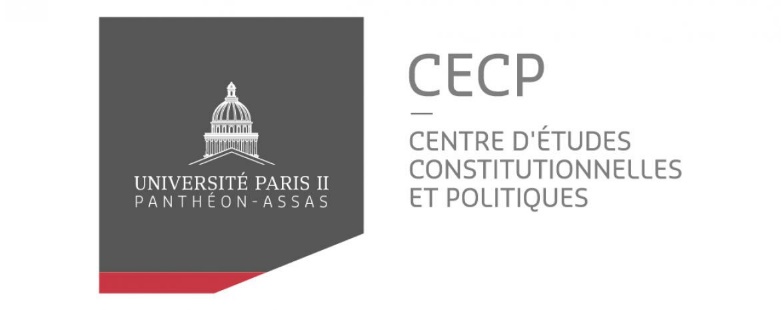 Anticonstitutionnellement ? Retour sur une controverse relative au droit et aux « pratiques institutionnelles »Séminaire doctoraldu professeur Le DivellecExceptionnellement ouvert à tous les doctorants en droit public et science politique de l'Université Paris-Panthéon-AssasLe jeudi 23 mai 2024  de 10h00 à 13h00Université Paris-Panthéon-AssasCentre Panthéon, Amphithéâtre 2 B12 place du Panthéon  Entrée libre sans réservation (dans la limite des places disponibles)